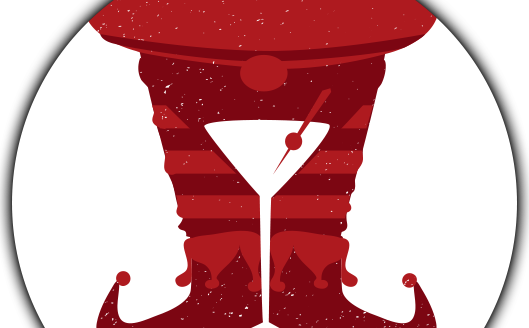 Off-Center and Boulder Ensemble Theatre Company present
THE SANTALAND DIARIES
By David Sedaris
Adapted for the stage by Joe MantelloDATE: Sunday, December 17, 2017TIME: 2:00 P.M. PLACE: The Jones TICKET PRICE: $30Run Time: 90 minutes with no intermission; Bar opens 30 minutes before showtime and closes 5 minutes before the performance begins.Age Recommendation: 16+. Recommended for mature audiences due to language and subject matterAdvisory: Strobe lighting effects are used in this show.Looking for a little more snark in your stocking? Crumpet the Elf returns for more hilarious hijinks in this acclaimed one-man show based on stories by David Sedaris. Crumpet’s twisted tales from his stint in Macy’s SantaLand are the cure for the common Christmas show. Release your holiday stress, get all of those obnoxious carols out of your head and check out even more late night options this year.Brittany SavageLorinda RiddleJessica BeechamKevin KovacsKaren SamuelsenMargaret SamuelsenMark LasserBetty SalazarAvailable Available